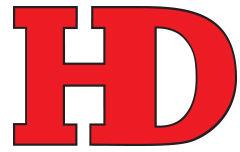 2020 Baseball ScheduleDate 		DAY	   	Opponent                      		Location               		Time3/09/20		Mon		Hardin JV			Hardin				12:00 3/13/20		FRI		EC JV				EAST CHAMBERS			TBD3/17/20      	TUE             	*Evadale	                	Home                               		4:003/20/20		FRI                  	*Evadale                                               	Away                                		6:003/24/20                  TUE		*Big Sandy                                	Away                                 		6:003/27/20                 FRI		*Big Sandy                             	Home                               	                4:00 3/31/20                 TUE		 *West Hardin	                              	Away                                 		4:004/03/20                 FRI		*West Hardin                                	Home                                		4:00   4/06/20                 Mon		*Deweyville                         	 	Away                               		6:004/09/20                 TH		*Deweyville                              	Home                                		4:004/14/20		Tue                          *Spurger                         	 	Away                                  		4:00 4/17/20                  FRI		*Spurger                               	                Home                 		                4:004/21/20		Tue	                *High Island                         	                Home                                 		4:004/24/20		Fri	                *High Island                               	Away                                		4:004/28/20		TUE	                 *Sabine Pass                                  	Away                               		4:005/01/20                 FRI		 *Sabine Pass                           	Home                                		4:00*District game         Head Baseball: Anthony DeCello   Assistant Coach: Alfredo Rodriguez Athletic Director: Stan Hodges    Principal:  Justan Anderson                     